								projektas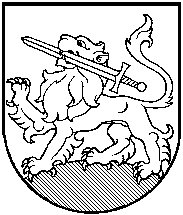 RIETAVO SAVIVALDYBĖS TARYBA  SPRENDIMASDĖL RIETAVO SAVIVALDYBĖS BIUDŽETINIŲ ĮSTAIGŲ VADOVŲ DARBO APMOKĖJIMO TVARKOS PATVIRTINIMO2017 m. gegužės 18 d. Nr. T1-Rietavas	Vadovaudamasis Lietuvos Respublikos vietos savivaldos įstatymo 16 straipsnio 4 dalimi ir Lietuvos Respublikos valstybės ir savivaldybių įstaigų darbuotojų darbo apmokėjimo įstatymo 5 straipsnio 2 dalimi, 	p a t v i r t i n t i  Rietavo savivaldybės biudžetinių įstaigų vadovų darbo apmokėjimo tvarką (pridedama).		Sprendimas gali būti skundžiamas Lietuvos Respublikos administracinių bylų teisenos įstatymo nustatyta tvarka Klaipėdos apygardos administraciniam teismui per vieną mėnesį nuo šio sprendimo priėmimo dienos.Savivaldybės meras 						                 RIETAVO SAVIVALDYBĖS ADMINISTRACIJOSTEISĖS IR FINANSŲ SKYRIUSRietavo savivaldybės tarybaiAIŠKINAMASIS RAŠTAS PRIE SPRENDIMO PROJEKTODĖL RIETAVO SAVIVALDYBĖS BIUDŽETINIŲ ĮSTAIGŲ VADOVŲ DARBO APMOKĖJIMO TVARKOS PATVIRTINIMO2017–05–09RietavasSprendimo projekto esmė.Sprendimo projektu siūloma patvirtinti Rietavo savivaldybės biudžetinių įstaigų vadovų darbo apmokėjimo tvarką.Kuo vadovaujantis parengtas sprendimo projektas. Sprendimo projektas parengtas vadovaujantis Lietuvos Respublikos vietos savivaldos įstatymo 16 straipsnio 4 dalimi ir Lietuvos Respublikos valstybės ir savivaldybių įstaigų darbuotojų darbo apmokėjimo įstatymo 5 straipsnio 2 dalimi.3.  Tikslai ir uždaviniai.       Teikiamo projekto tikslas ir uždaviniai – Lietuvos Respublikos Seimas priėmė Valstybės ir savivaldybių įstaigų darbuotojų darbo apmokėjimo įstatymą, kuriuo įtvirtinami biudžetinių įstaigų vadovų ir kitų darbuotojų, dirbančių pagal darbo sutartis, darbo apmokėjimo sąlygos ir dydžiai, materialinės pašalpos, darbuotojų pareigybių lygiai ir grupės, taip pat kasmetinis veiklos vertinimas. Įstatyme biudžetinių įstaigų darbuotojų pareigybės, atsižvelgiant į tai, kokio lygio išsilavinimas reikalingas konkrečioms pareigoms užimti, suskirstytos į 4 lygius: A, B, C ir D, taip pat nustatytos pareigybių grupės ir įstaigų grupės pagal darbuotojų skaičių. Biudžetinių įstaigų vadovų pareigybė priskiriama biudžetinių įstaigų vadovų ir jų pavaduotojų, kurių pareigybės priskiriamos A lygiui, atsižvelgiant į būtiną išsilavinimą toms pareigoms eiti, grupę, t. y. turėti ne žemesnį kaip aukštąjį išsilavinimą. Darbo užmokestį sudarys pareiginė alga (pastovioji ir kintamoji dalys arba tik pastovioji dalis), priemokos iki 30 procentų pastoviosios dalies dydžio, mokėjimas už darbą poilsio ir švenčių dienomis, nakties ir viršvalandinį darbą, budėjimą, premijos ir materialinės pašalpos. Biudžetinių įstaigų vadovų (išskyrus švietimo įstaigų) pareiginės algos pastovioji dalis nustatoma pagal Lietuvos Respublikos valstybės ir savivaldybių įstaigų darbuotojų darbo apmokėjimo įstatymo 1 priedą, atsižvelgiant į pareigybių sąraše nustatytą darbuotojų pareigybių skaičių ir vadovaujamo darbo patirtį, kuri apskaičiuojama sumuojant laikotarpius, kai buvo vadovaujama įmonėms, įstaigoms ir organizacijoms ir (ar) jų padaliniams ir į veiklos sudėtingumą, darbo krūvį, atsakomybės lygį, papildomų įgūdžių ar svarbių einamoms pareigoms žinių turėjimą ir kitus kriterijus. Pareiginės algos pastoviosios dalies koeficientas galės būti didinamas iki 100 proc., papildomai įvertinus kultūros ir meno įstaigų aukščiausiojo profesinio meninio lygio kolektyvų nacionaliniu ir tarptautiniu mastu įgytą pripažinimą, turimą aukštą kvalifikacinę kategoriją, palyginti su tos pačios darbuotojų grupės kvalifikacine kategorija ir atsižvelgiant į minėtus kriterijus.Švietimo įstaigų vadovų pareiginės algos pastovioji dalis nustatoma pagal Lietuvos Respublikos valstybės ir savivaldybių įstaigų darbuotojų darbo apmokėjimo įstatymo 5 priedą, atsižvelgiant į pedagoginį darbo stažą, vadybinę kvalifikacinę kategoriją ir veiklos sudėtingumąPareiginės algos kintamoji dalis priklausys nuo praėjusiais metais pasiektų rezultatų, vertinamų pagal darbuotojui iš anksto nustatytas metines užduotis, ir negalės viršyti 50 proc. pastoviosios dalies. Švietimo įstaigų vadovų pareiginės algos kintamoji dalis nebus nustatoma.Švietimo įstaigų vadovų nustatytos darbo apmokėjimo sąlygos galioja iki 2017 m. rugpjūčio 1 d., nes rengiama nauja pedagoginių darbuotojų darbo apmokėjimo tvarka, kuri įsigalios nuo 2017 m. rugsėjo 1 d.Laukiami rezultatai.       Šio sprendimo projekto laukiamas rezultatas – vykdomi teisės aktai. Pagal patvirtintą teisinį reguliavimą didės mažiausiai uždirbančių specialistų, dirbančiųjų pagal darbo sutartis, darbo užmokestis. Be to, valstybės ir savivaldybių įstaigų darbuotojams, tiek dirbantiems pagal darbo sutartis, tiek valstybės tarnautojams, bus taikomas vienodas bazinis algos dydis – 130,5 euro.Kas inicijavo sprendimo  projekto rengimą.      Sprendimo projekto rengimą inicijavo Savivaldybės administracijos Teisės ir finansų skyrius.Sprendimo projekto rengimo metu gauti specialistų vertinimai.       Neigiamų specialistų vertinimų kol kas negauta.Galimos teigiamos ar neigiamos sprendimo priėmimo pasekmės.       Neigiamų pasekmių nenumatyta.Lėšų poreikis sprendimo įgyvendinimui. Sprendimo įgyvendinimui 2017 metais finansavimas numatytas 2017 metų savivaldybės biudžete.Antikorupcinis vertinimas reikalingas.Teisės ir finansų skyriaus teisininkė                                                           Ieva KrajinaitėPATVIRTINTA							Rietavo savivaldybės tarybos							2017 m. gegužės 18 d. 							sprendimu Nr. T1-RIETAVO SAVIVALDYBĖS BIUDŽETINIŲ ĮSTAIGŲ VADOVŲ DARBO APMOKĖJIMO TVARKAI SKYRIUSBENDROSIOS NUOSTATOS	1. Ši Rietavo savivaldybės biudžetinių įstaigų vadovų darbo apmokėjimo tvarka (toliau – Tvarka) nustato Rietavo savivaldybės biudžetinių įstaigų (toliau – biudžetinės įstaigos) vadovų pareigybių lygius ir grupes, darbo apmokėjimo sąlygas ir dydžius, materialines pašalpas, kasmetinį veiklos vertinimą. II SKYRIUSĮSTAIGŲ GRUPĖS IR PAREIGYBĖS	2. Biudžetinės įstaigos skirstomos į grupes:	2.1.  I grupė – kai pareigybių sąraše nustatytas darbuotojų pareigybių skaičius yra 201 ir daugiau darbuotojų;	2.2. II grupė – kai pareigybių sąraše nustatytas darbuotojų pareigybių skaičius yra nuo 51 iki 200 darbuotojų;	2.3. III grupė – kai pareigybių sąraše nustatytas darbuotojų pareigybių skaičius yra 50 ir mažiau darbuotojų.	3. Biudžetinės įstaigos vadovo pareigybė priskiriama biudžetinių įstaigų vadovų ir jų pavaduotojų, kurių pareigybės priskiriamos A lygiui, atsižvelgiant į būtiną išsilavinimą toms pareigoms eiti, grupei.	4. Pareigybių, priskiriamų Tvarkos 3 punkte nurodytai grupei, būtinas išsilavinimas:	4.1.  A lygio – pareigybės, kurioms būtinas ne žemesnis kaip aukštasis išsilavinimas:	4.1.1. A1 lygio – pareigybės, kurioms būtinas ne žemesnis kaip aukštasis universitetinis išsilavinimas su magistro kvalifikaciniu laipsniu arba jam prilygintu išsilavinimu;	4.1.2. A2 lygio – pareigybės, kurioms būtinas ne žemesnis kaip aukštasis universitetinis išsilavinimas su bakalauro kvalifikaciniu laipsniu arba jam prilygintu išsilavinimu, arba aukštasis koleginis išsilavinimas su profesinio bakalauro kvalifikaciniu laipsniu arba jam prilygintu išsilavinimu.	5. Biudžetinės įstaigos vadovo pareigybės aprašymą tvirtina Savivaldybės meras.	6. Biudžetinės įstaigos vadovo pareigybės aprašyme nurodoma:	6.1. pareigybės grupė; 	6.2. pareigybės pavadinimas;	6.3. pareigybės lygis; 	6.4. specialūs reikalavimai, keliami šias pareigas einančiam darbuotojui (išsilavinimas, darbo patirtis, profesinė kvalifikacija); 	6.5. pareigybei priskirtos funkcijos;	6.6. gali būti nurodomas pavaldumas, paskirtis, atsakomybė už pažeidimus, padarytus vykdant savo veiklą, už netinkamą pareigų vykdymą ar nevykdymą, už padarytą materialinę žalą.III SKYRIUS DARBO UŽMOKESTIS IR MATERIALINĖS PAŠALPOS	7. Biudžetinių įstaigų vadovų darbo užmokestį sudaro:	7.1. pareiginė alga (mėnesinė alga – pastovioji dalis arba pastovioji ir kintamoji dalys);  	7.2. priemokos;	7.3. mokėjimas už darbą poilsio ir švenčių dienomis, nakties ir viršvalandinį darbą, budėjimą ir esant nukrypimams nuo normalių darbo sąlygų;	7.4. premijos.	8. Pareiginės algos pastovioji dalis:	8.1.  biudžetinių įstaigų vadovų pareiginės algos pastovioji dalis nustatoma pareiginės algos koeficientais. Pareiginės algos koeficiento vienetas yra lygus pareiginės algos baziniam dydžiui, kuris nustatomas Lietuvos Respublikos Seimo. Pareiginės algos pastovioji dalis apskaičiuojama atitinkamą pareiginės algos koeficientą dauginant iš pareiginės algos bazinio dydžio; 	8.2. biudžetinių įstaigų vadovų (išskyrus švietimo įstaigų) pareiginės algos pastovioji dalis nustatoma pagal Lietuvos Respublikos valstybės ir savivaldybių įstaigų darbuotojų darbo apmokėjimo įstatymo 1 priedą, atsižvelgiant į pareigybių sąraše nustatytą darbuotojų pareigybių skaičių ir vadovaujamo darbo patirtį, kuri apskaičiuojama sumuojant laikotarpius, kai buvo vadovaujama įmonėms, įstaigoms ir organizacijoms ir (ar) jų padaliniams ir į veiklos sudėtingumą, darbo krūvį, atsakomybės lygį, papildomų įgūdžių ar svarbių einamoms pareigoms žinių turėjimą ir kitus kriterijus;	8.3. A1 lygio pareigybėms pagal Tvarkoje nustatytus dydžius pareiginės algos pastoviosios dalies koeficientas didinamas 20 procentų;	8.4. nustatant pareiginės algos pastoviąją dalį, papildomai įvertinamas kultūros ir meno įstaigų aukščiausiojo profesinio meninio lygio kultūros ir meno darbuotojų nacionaliniu ir tarptautiniu mastu įgytas pripažinimas,  įstaigos vadovo aukšta kvalifikacinė kategorija, nustatyta pagal tam tikrai darbuotojų grupei keliamus kvalifikacinius reikalavimus. Šiais atvejais nustatyti pareiginės algos pastoviosios dalies koeficientai gali būti didinami iki 100 procentų;	8.5. pareiginės algos pastoviosios dalies koeficiento padidinimas 8.3. ir 8.4. papunkčiuose nustatytais pagrindais negali viršyti 100 procentų Lietuvos Respublikos valstybės ir savivaldybių įstaigų darbuotojų darbo apmokėjimo įstatymo 1 priedo nustatytos pareiginės algos pastoviosios dalies koeficiento dydžio; 	8.6. biudžetinės įstaigos vadovo pareiginės algos pastoviosios dalies koeficientą pagal Tvarkoje numatytus koeficientus ir atsižvelgdamas į Tvarkos 8.2. ir 8.4. papunkčiuose nurodytus kriterijus nustato Savivaldybės meras;	8.7. biudžetinės įstaigos vadovo pareiginė alga (pastovioji dalis kartu su kintamąja dalimi) negali viršyti praėjusio ketvirčio biudžetinės įstaigos darbuotojų 5 vidutinių pareiginių algų (pastoviųjų dalių kartu su kintamosiomis dalimis) dydžių;	8.8. biudžetinės įstaigos vadovo pareiginės algos pastovioji dalis sulygstama darbo sutartyje pagal Lietuvos Respublikos valstybės ir savivaldybių įstaigų darbuotojų darbo apmokėjimo įstatymo nuostatas ir šią Tvarką. Pareiginės algos pastoviosios dalies koeficientas nustatomas iš naujo pasikeitus darbuotojų pareigybių skaičiui, vadovaujamo darbo patirčiai ar nustačius, kad įstaigos vadovo pareiginė alga (pastovioji dalis kartu su kintamąja dalimi) viršija praėjusio ketvirčio biudžetinės įstaigos darbuotojų 5 vidutinius pareiginių algų (pastoviųjų dalių kartu su kintamosiomis dalimis) dydžius.	9. Švietimo įstaigų vadovų pareiginės algos nustatymas:	9.1. švietimo įstaigų vadovų pareiginės algos pastovioji dalis nustatoma pagal Lietuvos Respublikos valstybės ir savivaldybių įstaigų darbuotojų darbo apmokėjimo įstatymo 5 priedą, atsižvelgiant į pedagoginį darbo stažą, vadybinę kvalifikacinę kategoriją ir veiklos sudėtingumą; 	9.2. švietimo įstaigų vadovo vadybinės kvalifikacinės kategorijos nustatomos ir šių asmenų veiklos atitikties įgytai kvalifikacinei kategorijai vertinimas atliekamas kas penkeri metai Lietuvos Respublikos švietimo ir mokslo ministro nustatyta tvarka; 	9.3. švietimo įstaigų vadovų pareiginės algos kintamoji dalis nenustatoma.	10. Pareiginės algos kintamoji dalis:	10.1. biudžetinių įstaigų vadovų (išskyrus švietimo įstaigų) pareiginės algos kintamosios dalies nustatymas priklauso nuo praėjusių metų veiklos vertinimo pagal vadovui nustatytas metines užduotis, siektinus rezultatus ir jų vertinimo rodiklius, išskyrus Tvarkos 10.3. papunktyje nurodytąjį atvejį;	10.2. pareiginės algos kintamoji dalis, atsižvelgiant į praėjusių metų veiklos vertinimą, nustatoma vieneriems metams ir gali siekti iki 50 procentų pareiginės algos pastoviosios dalies (įskaitant ir pareiginės algos pastoviąją dalį, padidintą pagal 8.3. ir 8.4. papunkčius);	10.3. biudžetinės įstaigos vadovo pareiginės algos kintamoji dalis gali būti nustatyta priėmimo į darbą metu, atsižvelgiant į vadovo profesinę kvalifikaciją ir jam keliamus uždavinius, tačiau ne didesnė kaip 20 procentų pareiginės algos pastoviosios dalies ir ne ilgiau kaip vieneriems metams;	10.4. konkrečius biudžetinių įstaigų vadovų (išskyrus švietimo įstaigų)  pareiginės algos kintamosios dalies dydžius pagal Tvarką, įvertinus jo praėjusių metų veiklą, nustato Savivaldybės meras. 	11. Priemokos:	11.1. priemokos biudžetinių įstaigų vadovams už papildomą darbo krūvį, kai yra padidėjęs darbų mastas atliekant pareigybės aprašyme nustatytas funkcijas, neviršijant nustatytos darbo laiko trukmės ar už papildomų pareigų ar užduočių, nenustatytų pareigybės aprašyme ir suformuluotų raštu vykdymą, gali siekti iki 30 procentų pareiginės algos pastoviosios dalies dydžio;	11.2. priemokų ir pareiginės algos kintamosios dalies suma negali viršyti 60 procentų pareiginės algos pastoviosios dalies dydžio;	11.3. konkretų priemokos dydį, nurodant už ką skiriama, nustato Savivaldybės meras.	12. Už darbą poilsio ir švenčių dienomis, nakties ir viršvalandinį darbą, budėjimą ir esant nukrypimams nuo normalių darbo sąlygų biudžetinių įstaigų vadovams mokama Lietuvos Respublikos darbo kodekso nustatyta tvarka.	13. Premijos:	13.1. biudžetinių įstaigų vadovams ne daugiau kaip vieną kartą per metus gali būti skiriamos premijos kiekvienu nurodytu atveju:	13.1.1. atlikus vienkartines ypač svarbias įstaigos veiklai užduotis; 	13.1.2. labai gerai įvertinus įstaigos vadovo praėjusių kalendorinių metų veiklą; 		13.2. premijos negali viršyti įstaigos vadovui nustatytos pareiginės algos pastoviosios dalies dydžio;	13.3. premijos skiriamos neviršijant biudžetinei įstaigai darbo užmokesčiui skirtų lėšų;	13.4. konkretų premijos dydį, nurodant už ką skiriama, nustato Savivaldybės meras. 	14. Materialinės pašalpos:	14.1. biudžetinės įstaigos vadovams, kurių materialinė būklė tapo sunki dėl jų pačių ligos, šeimos narių (sutuoktinio, vaiko (įvaikio), motinos (įmotės), tėvo (įtėvio), brolio (įbrolio), sesers (įseserės), taip pat išlaikytinių, kurių globėju ar rūpintoju yra paskirtas darbuotojas, ligos ar mirties, stichinės nelaimės ar turto netekimo, jeigu yra darbuotojo rašytinis prašymas ir pateikti atitinkamą aplinkybę patvirtinantys dokumentai, gali būti skiriama iki 5 minimalių mėnesinių algų dydžio materialinė pašalpa iš biudžetinei įstaigai skirtų lėšų;	14.2. materialinę pašalpą biudžetinės įstaigos vadovams skiria Savivaldybės meras.IV SKYRIUSĮSTAIGŲ VADOVŲ KASMETINĖS VEIKLOS VERTINIMAS IR SKATINIMAS	15. Biudžetinių įstaigų vadovų  (išskyrus švietimo įstaigų)  kasmetinio veiklos vertinimo tikslas – įvertinti biudžetinių įstaigų vadovų praėjusių kalendorinių metų veiklą pagal nustatytas metines užduotis, siektinus rezultatus ir jų įvertinimo rodiklius.	 Tvarkos 16 punkto redakcija, galiojanti iki 2017 m. rugpjūčio 31 d.	16. Kultūros ir meno darbuotojų, socialinių paslaugų srities darbuotojų, sveikatos priežiūros specialistų praėjusių kalendorinių metų veikla vertinama vadovaujantis atitinkamai Lietuvos Respublikos kultūros ministro, Lietuvos Respublikos socialinės apsaugos ir darbo ministro, Lietuvos Respublikos sveikatos apsaugos ministro patvirtintu atitinkamos srities kultūros ir meno darbuotojų, socialinių paslaugų srities darbuotojų ar sveikatos priežiūros specialistų veiklos vertinimo tvarkos aprašu. Kitų biudžetinių įstaigų darbuotojų praėjusių kalendorinių metų veikla vertinama vadovaujantis Lietuvos Respublikos Vyriausybės ar jos įgaliotos institucijos patvirtintu biudžetinių įstaigų darbuotojų veiklos vertinimo tvarkos aprašu.	Tvarkos 16 punkto redakcija, įsigaliojanti  2017 m. rugsėjo 1 d.		16. Kultūros ir meno darbuotojų, socialinių paslaugų srities darbuotojų, sveikatos priežiūros specialistų, mokytojų, pagalbos mokiniui specialistų, mokyklų vadovų, jų pavaduotojų, ugdymą organizuojančių skyrių vedėjų praėjusių kalendorinių metų veikla vertinama vadovaujantis atitinkamai Lietuvos Respublikos kultūros ministro, Lietuvos Respublikos socialinės apsaugos ir darbo ministro, Lietuvos Respublikos sveikatos apsaugos ministro, Lietuvos Respublikos švietimo ir mokslo ministro patvirtintu atitinkamos srities kultūros ir meno darbuotojų, socialinių paslaugų srities darbuotojų ar sveikatos priežiūros specialistų veiklos vertinimo tvarkos aprašu. Kitų biudžetinių įstaigų vadovų praėjusių kalendorinių metų veikla vertinama vadovaujantis Lietuvos Respublikos Vyriausybės ar jos įgaliotos institucijos patvirtintu biudžetinių įstaigų darbuotojų veiklos vertinimo tvarkos aprašu.	17. Kiekvienais metais iki sausio 31 dienos Savivaldybės meras, atsižvelgdamas į Savivaldybės administracijos skyriaus, kuruojančio biudžetinę įstaigą, pateiktus siūlymus, vadovaudamasis Lietuvos Respublikos Vyriausybės ar Lietuvos Respublikos kultūros ministro, Lietuvos Respublikos socialinės apsaugos ir darbo ministro, Lietuvos Respublikos sveikatos apsaugos ministro, Lietuvos Respublikos švietimo ir mokslo ministro nustatyta tvarka ir atsižvelgdamas į metinio veiklos plano priemones, biudžetinių įstaigų vadovams, dirbantiems pagal darbo sutartis, nustato metines užduotis, susijusias su biudžetinių įstaigų metinio veiklos plano priemonėmis arba susijusias su metinio veiklos plano priemonėmis ir su biudžetinės įstaigos vidaus administravimu ir veiklos efektyvumo didinimu, siektinus rezultatus ir jų vertinimo rodiklius. Priėmus į pareigas biudžetinės įstaigos vadovą, dirbantį pagal darbo sutartį, metinės užduotys, siektini rezultatai ir jų vertinimo rodikliai nustatomi per vieną mėnesį nuo jo priėmimo į pareigas dienos. Jeigu biudžetinės įstaigos vadovas, dirbantis pagal darbo sutartį, priimamas į pareigas naujai ribotai kadencijai, įstatymu nustatyta tvarka, iki einamųjų metų pabaigos jam galioja einamųjų metų pradžioje nustatytos metinės užduotys, siektini rezultatai ir jų vertinimo rodikliai. Jeigu, priėmus į pareigas biudžetinės įstaigos vadovą, dirbantį pagal darbo sutartį, iki einamųjų metų pabaigos lieka mažiau kaip 6 mėnesiai, biudžetinės įstaigos vadovui, dirbančiam pagal darbo sutartį, metinės užduotys, siektini rezultatai ir jų vertinimo rodikliai nustatomi iki kitų metų sausio 31 dienos. Prireikus, nustatytos metinės užduotys, siektini rezultatai ir jų vertinimo rodikliai einamaisiais metais gali būti vieną kartą pakeisti arba papildyti, bet ne vėliau kaip iki liepos 1 dienos. Biudžetinių įstaigų vadovams nustatytos metinės užduotys, siektini rezultatai ir jų vertinimo rodikliai skelbiami Rietavo savivaldybės ir biudžetinės įstaigos, kurioje eina pareigas vadovas, interneto svetainėje.	18. Savivaldybės meras kiekvienais metais iki sausio 31 dienos, atsižvelgdamas į Savivaldybės administracijos skyriaus, kuruojančio Savivaldybės biudžetinę įstaigą, pateiktus siūlymus, įvertina biudžetinių įstaigų vadovų, dirbančių pagal darbo sutartis (išskyrus įstaigų vadovus, dirbančius pagal darbo sutartis, kurie buvo priimti į pareigas praėjusiais metais, iki metų pabaigos likus mažiau negu 6 mėnesiams), praėjusių metų veiklą pagal nustatytas metines užduotis, siektinus rezultatus ir jų vertinimo rodiklius, vadovaudamasis teisės aktų nustatyta tvarka. 	19. Biudžetinės įstaigos vadovo, dirbančio pagal darbo sutartį, praėjusių metų veikla gali būti vertinama labai gerai, gerai, patenkinamai ir nepatenkinamai. 	20. Savivaldybės meras, kartu su biudžetinės įstaigos darbuotojų atstovavimą įgyvendinančiais asmenimis, įvertinęs įstaigos vadovo praėjusių kalendorinių metų veiklą:	20.1. labai gerai – biudžetinės įstaigos vadovui vieneriems metams nustato pareiginės algos kintamosios dalies dydį ne mažesnį kaip 10 procentų pareiginės algos pastoviosios dalies ir gali skirti premiją;	20.2. gerai – biudžetinės įstaigos vadovui vieneriems metams nustato pareiginės algos kintamosios dalies dydį;	20.3. patenkinamai – biudžetinės įstaigos vadovui vienerius metus nenustato pareiginės algos kintamosios dalies; 	20.4. nepatenkinamai – biudžetinės įstaigos vadovui vieneriems metams nustato mažesnį pareiginės algos pastoviosios dalies koeficientą, tačiau ne mažesnį, negu tai pareigybei pagal vadovaujamo darbo patirtį numatytas minimalus koeficientas. 	21. Jeigu biudžetinės įstaigos vadovo, dirbančio pagal darbo sutartį, metinė veikla įvertinama nepatenkinamai dvejus metus iš eilės, Savivaldybės meras priima sprendimą biudžetinės įstaigos vadovą (Savivaldybės taryba – švietimo įstaigos vadovą), dirbantį pagal darbo sutartį, atleisti iš pareigų ir nutraukia su juo sudarytą darbo sutartį per 10 darbo dienų nuo paskutinio kasmetinio veiklos įvertinimo, neišmokant jam išeitinės išmokos.	22. Biudžetinės įstaigos vadovas dėl jo vertinimo priimtus sprendimus turi teisę skųsti darbo ginčams nagrinėti nustatyta tvarka.V SKYRIUSBAIGIAMOSIOS NUOSTATOS	23. Tvarkos 9 punktas netenka galios 2017 m. rugpjūčio 31 d.	24. Tvarkos 19 ir 20 punktų nuostatos taikomos atliekant biudžetinių įstaigų (išskyrus švietimo įstaigų) vadovų 2017 metų ir vėlesnių metų veiklos vertinimą. Įsigaliojus Tvarkai, metinės užduotys, siektini rezultatai ir jų vertinimo rodikliai biudžetinių įstaigų vadovams, kurie į pareigas buvo priimti iki Tvarkos įsigaliojimo, pirmą kartą nustatomi iki 2017 m. vasario 28 d. Biudžetinių įstaigų (išskyrus švietimo įstaigų) vadovų praėjusių metų veikla pirmą kartą įvertinama iki 2018 m. sausio 31 d.	25. Biudžetinių įstaigų vadovams, kurių darbo užmokestis įsigaliojus šiai Tvarkai yra mažesnis, lyginant su iki Tvarkos įsigaliojimo buvusiu nustatytu darbo užmokesčiu, ne ilgiau kaip iki 2018 m. sausio 31 d. mokamas iki Tvarkos įsigaliojimo jiems nustatytas darbo užmokestis (tarnybinis atlyginimas su priedais). Biudžetinių įstaigų vadovams, kurių pareiginės algos pastovioji dalis įsigaliojus Tvarkai, yra mažesnė, lyginant su buvusiu nustatytu tarnybiniu atlyginimu, mokama iki Tvarkos įsigaliojimo nustatyto tarnybinio atlyginimo dydžio pareiginės algos pastovioji dalis tol, kol jie eina tas pačias pareigas.	26. 2017 metais apskaičiuojant biudžetinių įstaigų vadovų pareiginės algos pastoviąją dalį, taikomas Lietuvos Respublikos valstybės politikų, teisėjų, valstybės pareigūnų ir valstybės tarnautojų pareiginės algos (atlyginimo) bazinio dydžio, taikomo 2017 metais, įstatyme nustatytas pareiginės algos bazinis dydis (130,5 Eur). Apskaičiuojant 2018 metų ir vėlesnių metų biudžetinių įstaigų vadovų pareiginės algos pastoviąją dalį, taikomas Tvarkos 8.1. papunktyje nustatyta tvarka patvirtintas pareiginės algos bazinis dydis. 		____________________________________